Student Growth Objective Form 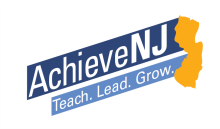 NameNameSchoolSchoolGradeGradeCourse/SubjectCourse/SubjectNumber of StudentsNumber of StudentsNumber of StudentsInterval of InstructionInterval of InstructionStandards, Rationale, and Assessment MethodName the content standards covered, state the rationale for how these standards are critical for the next level of the subject, other academic disciplines, and/or life/college/career.  Name and briefly describe the format of the assessment method.  Standards, Rationale, and Assessment MethodName the content standards covered, state the rationale for how these standards are critical for the next level of the subject, other academic disciplines, and/or life/college/career.  Name and briefly describe the format of the assessment method.  Standards, Rationale, and Assessment MethodName the content standards covered, state the rationale for how these standards are critical for the next level of the subject, other academic disciplines, and/or life/college/career.  Name and briefly describe the format of the assessment method.  Standards, Rationale, and Assessment MethodName the content standards covered, state the rationale for how these standards are critical for the next level of the subject, other academic disciplines, and/or life/college/career.  Name and briefly describe the format of the assessment method.  Standards, Rationale, and Assessment MethodName the content standards covered, state the rationale for how these standards are critical for the next level of the subject, other academic disciplines, and/or life/college/career.  Name and briefly describe the format of the assessment method.  Standards, Rationale, and Assessment MethodName the content standards covered, state the rationale for how these standards are critical for the next level of the subject, other academic disciplines, and/or life/college/career.  Name and briefly describe the format of the assessment method.  Standards, Rationale, and Assessment MethodName the content standards covered, state the rationale for how these standards are critical for the next level of the subject, other academic disciplines, and/or life/college/career.  Name and briefly describe the format of the assessment method.  Standards, Rationale, and Assessment MethodName the content standards covered, state the rationale for how these standards are critical for the next level of the subject, other academic disciplines, and/or life/college/career.  Name and briefly describe the format of the assessment method.  Standards, Rationale, and Assessment MethodName the content standards covered, state the rationale for how these standards are critical for the next level of the subject, other academic disciplines, and/or life/college/career.  Name and briefly describe the format of the assessment method.  Standards, Rationale, and Assessment MethodName the content standards covered, state the rationale for how these standards are critical for the next level of the subject, other academic disciplines, and/or life/college/career.  Name and briefly describe the format of the assessment method.  Standards, Rationale, and Assessment MethodName the content standards covered, state the rationale for how these standards are critical for the next level of the subject, other academic disciplines, and/or life/college/career.  Name and briefly describe the format of the assessment method.  Standards, Rationale, and Assessment MethodName the content standards covered, state the rationale for how these standards are critical for the next level of the subject, other academic disciplines, and/or life/college/career.  Name and briefly describe the format of the assessment method.  Standards, Rationale, and Assessment MethodName the content standards covered, state the rationale for how these standards are critical for the next level of the subject, other academic disciplines, and/or life/college/career.  Name and briefly describe the format of the assessment method.  Starting Points and Preparedness GroupingsState the type of information being used to determine starting points and summarize scores for each type by group.  Modify the table as needed.Starting Points and Preparedness GroupingsState the type of information being used to determine starting points and summarize scores for each type by group.  Modify the table as needed.Starting Points and Preparedness GroupingsState the type of information being used to determine starting points and summarize scores for each type by group.  Modify the table as needed.Starting Points and Preparedness GroupingsState the type of information being used to determine starting points and summarize scores for each type by group.  Modify the table as needed.Starting Points and Preparedness GroupingsState the type of information being used to determine starting points and summarize scores for each type by group.  Modify the table as needed.Starting Points and Preparedness GroupingsState the type of information being used to determine starting points and summarize scores for each type by group.  Modify the table as needed.Starting Points and Preparedness GroupingsState the type of information being used to determine starting points and summarize scores for each type by group.  Modify the table as needed.Starting Points and Preparedness GroupingsState the type of information being used to determine starting points and summarize scores for each type by group.  Modify the table as needed.Starting Points and Preparedness GroupingsState the type of information being used to determine starting points and summarize scores for each type by group.  Modify the table as needed.Starting Points and Preparedness GroupingsState the type of information being used to determine starting points and summarize scores for each type by group.  Modify the table as needed.Starting Points and Preparedness GroupingsState the type of information being used to determine starting points and summarize scores for each type by group.  Modify the table as needed.Starting Points and Preparedness GroupingsState the type of information being used to determine starting points and summarize scores for each type by group.  Modify the table as needed.Starting Points and Preparedness GroupingsState the type of information being used to determine starting points and summarize scores for each type by group.  Modify the table as needed.Preparedness GroupPreparedness GroupInformation #1Information #1Information #1Information #2Information #2Information #2Information #2Information #2Information #3Information #3Information #3Preparedness GroupPreparedness GroupStudent Growth ObjectiveState simply what percentage of students in each preparedness group will meet what target in the space below, e.g. “75% of students in each group will meet the target score.”  Describe how the targets reflect ambitious and achievable scores for these students. Use the table to provide more detail for each group.  Modify the table as needed.Student Growth ObjectiveState simply what percentage of students in each preparedness group will meet what target in the space below, e.g. “75% of students in each group will meet the target score.”  Describe how the targets reflect ambitious and achievable scores for these students. Use the table to provide more detail for each group.  Modify the table as needed.Student Growth ObjectiveState simply what percentage of students in each preparedness group will meet what target in the space below, e.g. “75% of students in each group will meet the target score.”  Describe how the targets reflect ambitious and achievable scores for these students. Use the table to provide more detail for each group.  Modify the table as needed.Student Growth ObjectiveState simply what percentage of students in each preparedness group will meet what target in the space below, e.g. “75% of students in each group will meet the target score.”  Describe how the targets reflect ambitious and achievable scores for these students. Use the table to provide more detail for each group.  Modify the table as needed.Student Growth ObjectiveState simply what percentage of students in each preparedness group will meet what target in the space below, e.g. “75% of students in each group will meet the target score.”  Describe how the targets reflect ambitious and achievable scores for these students. Use the table to provide more detail for each group.  Modify the table as needed.Student Growth ObjectiveState simply what percentage of students in each preparedness group will meet what target in the space below, e.g. “75% of students in each group will meet the target score.”  Describe how the targets reflect ambitious and achievable scores for these students. Use the table to provide more detail for each group.  Modify the table as needed.Student Growth ObjectiveState simply what percentage of students in each preparedness group will meet what target in the space below, e.g. “75% of students in each group will meet the target score.”  Describe how the targets reflect ambitious and achievable scores for these students. Use the table to provide more detail for each group.  Modify the table as needed.Student Growth ObjectiveState simply what percentage of students in each preparedness group will meet what target in the space below, e.g. “75% of students in each group will meet the target score.”  Describe how the targets reflect ambitious and achievable scores for these students. Use the table to provide more detail for each group.  Modify the table as needed.Student Growth ObjectiveState simply what percentage of students in each preparedness group will meet what target in the space below, e.g. “75% of students in each group will meet the target score.”  Describe how the targets reflect ambitious and achievable scores for these students. Use the table to provide more detail for each group.  Modify the table as needed.Student Growth ObjectiveState simply what percentage of students in each preparedness group will meet what target in the space below, e.g. “75% of students in each group will meet the target score.”  Describe how the targets reflect ambitious and achievable scores for these students. Use the table to provide more detail for each group.  Modify the table as needed.Student Growth ObjectiveState simply what percentage of students in each preparedness group will meet what target in the space below, e.g. “75% of students in each group will meet the target score.”  Describe how the targets reflect ambitious and achievable scores for these students. Use the table to provide more detail for each group.  Modify the table as needed.Student Growth ObjectiveState simply what percentage of students in each preparedness group will meet what target in the space below, e.g. “75% of students in each group will meet the target score.”  Describe how the targets reflect ambitious and achievable scores for these students. Use the table to provide more detail for each group.  Modify the table as needed.Student Growth ObjectiveState simply what percentage of students in each preparedness group will meet what target in the space below, e.g. “75% of students in each group will meet the target score.”  Describe how the targets reflect ambitious and achievable scores for these students. Use the table to provide more detail for each group.  Modify the table as needed.Preparedness Group(e.g. 1,2,3)Preparedness Group(e.g. 1,2,3)Preparedness Group(e.g. 1,2,3)Number of Students in Each GroupNumber of Students in Each GroupNumber of Students in Each GroupNumber of Students in Each GroupNumber of Students in Each GroupNumber of Students in Each GroupTarget Score on SGO AssessmentTarget Score on SGO AssessmentTarget Score on SGO AssessmentTarget Score on SGO AssessmentScoring PlanState the projected scores for each group and what percentage/number of students will meet this target at each attainment level.  Modify the table as needed.Scoring PlanState the projected scores for each group and what percentage/number of students will meet this target at each attainment level.  Modify the table as needed.Scoring PlanState the projected scores for each group and what percentage/number of students will meet this target at each attainment level.  Modify the table as needed.Scoring PlanState the projected scores for each group and what percentage/number of students will meet this target at each attainment level.  Modify the table as needed.Scoring PlanState the projected scores for each group and what percentage/number of students will meet this target at each attainment level.  Modify the table as needed.Scoring PlanState the projected scores for each group and what percentage/number of students will meet this target at each attainment level.  Modify the table as needed.Scoring PlanState the projected scores for each group and what percentage/number of students will meet this target at each attainment level.  Modify the table as needed.Scoring PlanState the projected scores for each group and what percentage/number of students will meet this target at each attainment level.  Modify the table as needed.Scoring PlanState the projected scores for each group and what percentage/number of students will meet this target at each attainment level.  Modify the table as needed.Scoring PlanState the projected scores for each group and what percentage/number of students will meet this target at each attainment level.  Modify the table as needed.Scoring PlanState the projected scores for each group and what percentage/number of students will meet this target at each attainment level.  Modify the table as needed.Scoring PlanState the projected scores for each group and what percentage/number of students will meet this target at each attainment level.  Modify the table as needed.Scoring PlanState the projected scores for each group and what percentage/number of students will meet this target at each attainment level.  Modify the table as needed.Preparedness GroupStudent Target ScoreStudent Target ScoreTeacher SGO Score Based on Percent of Students Achieving Target ScoreTeacher SGO Score Based on Percent of Students Achieving Target ScoreTeacher SGO Score Based on Percent of Students Achieving Target ScoreTeacher SGO Score Based on Percent of Students Achieving Target ScoreTeacher SGO Score Based on Percent of Students Achieving Target ScoreTeacher SGO Score Based on Percent of Students Achieving Target ScoreTeacher SGO Score Based on Percent of Students Achieving Target ScoreTeacher SGO Score Based on Percent of Students Achieving Target ScoreTeacher SGO Score Based on Percent of Students Achieving Target ScoreTeacher SGO Score Based on Percent of Students Achieving Target ScorePreparedness GroupStudent Target ScoreStudent Target ScoreExceptional (4)Exceptional (4)Exceptional (4)Exceptional (4)Full (3)Full (3)Partial (2)Partial (2)Partial (2)Insufficient (1)Approval of Student Growth ObjectiveAdministrator approves scoring plan and assessment used to measure student learning.Approval of Student Growth ObjectiveAdministrator approves scoring plan and assessment used to measure student learning.Approval of Student Growth ObjectiveAdministrator approves scoring plan and assessment used to measure student learning.Approval of Student Growth ObjectiveAdministrator approves scoring plan and assessment used to measure student learning.Approval of Student Growth ObjectiveAdministrator approves scoring plan and assessment used to measure student learning.Approval of Student Growth ObjectiveAdministrator approves scoring plan and assessment used to measure student learning.Approval of Student Growth ObjectiveAdministrator approves scoring plan and assessment used to measure student learning.Approval of Student Growth ObjectiveAdministrator approves scoring plan and assessment used to measure student learning.Approval of Student Growth ObjectiveAdministrator approves scoring plan and assessment used to measure student learning.Approval of Student Growth ObjectiveAdministrator approves scoring plan and assessment used to measure student learning.Approval of Student Growth ObjectiveAdministrator approves scoring plan and assessment used to measure student learning.Approval of Student Growth ObjectiveAdministrator approves scoring plan and assessment used to measure student learning.Approval of Student Growth ObjectiveAdministrator approves scoring plan and assessment used to measure student learning.Teacher _________________      Signature____________________Evaluator ________________	Signature ____________________Teacher _________________      Signature____________________Evaluator ________________	Signature ____________________Teacher _________________      Signature____________________Evaluator ________________	Signature ____________________Teacher _________________      Signature____________________Evaluator ________________	Signature ____________________Teacher _________________      Signature____________________Evaluator ________________	Signature ____________________Teacher _________________      Signature____________________Evaluator ________________	Signature ____________________Teacher _________________      Signature____________________Evaluator ________________	Signature ____________________Teacher _________________      Signature____________________Evaluator ________________	Signature ____________________Date Submitted_______________ Date Approved _______________Date Submitted_______________ Date Approved _______________Date Submitted_______________ Date Approved _______________Date Submitted_______________ Date Approved _______________Date Submitted_______________ Date Approved _______________Results of Student  Growth Objective Summarize results using weighted average as appropriate.  Delete and add columns and rows as needed.Results of Student  Growth Objective Summarize results using weighted average as appropriate.  Delete and add columns and rows as needed.Results of Student  Growth Objective Summarize results using weighted average as appropriate.  Delete and add columns and rows as needed.Results of Student  Growth Objective Summarize results using weighted average as appropriate.  Delete and add columns and rows as needed.Results of Student  Growth Objective Summarize results using weighted average as appropriate.  Delete and add columns and rows as needed.Results of Student  Growth Objective Summarize results using weighted average as appropriate.  Delete and add columns and rows as needed.Results of Student  Growth Objective Summarize results using weighted average as appropriate.  Delete and add columns and rows as needed.Results of Student  Growth Objective Summarize results using weighted average as appropriate.  Delete and add columns and rows as needed.Results of Student  Growth Objective Summarize results using weighted average as appropriate.  Delete and add columns and rows as needed.Results of Student  Growth Objective Summarize results using weighted average as appropriate.  Delete and add columns and rows as needed.Results of Student  Growth Objective Summarize results using weighted average as appropriate.  Delete and add columns and rows as needed.Results of Student  Growth Objective Summarize results using weighted average as appropriate.  Delete and add columns and rows as needed.Results of Student  Growth Objective Summarize results using weighted average as appropriate.  Delete and add columns and rows as needed.Preparedness GroupStudents at Target  ScoreStudents at Target  ScoreTeacher SGO  ScoreTeacher SGO  ScoreTeacher SGO  ScoreTeacher SGO  ScoreWeight (based on students per group)Weight (based on students per group)Weighted ScoreWeighted ScoreWeighted ScoreTotal Teacher SGO ScoreNotesDescribe any changes made to SGO after initial approval, e.g. because of changes in student population, other unforeseen circumstances, etc.NotesDescribe any changes made to SGO after initial approval, e.g. because of changes in student population, other unforeseen circumstances, etc.NotesDescribe any changes made to SGO after initial approval, e.g. because of changes in student population, other unforeseen circumstances, etc.NotesDescribe any changes made to SGO after initial approval, e.g. because of changes in student population, other unforeseen circumstances, etc.NotesDescribe any changes made to SGO after initial approval, e.g. because of changes in student population, other unforeseen circumstances, etc.NotesDescribe any changes made to SGO after initial approval, e.g. because of changes in student population, other unforeseen circumstances, etc.NotesDescribe any changes made to SGO after initial approval, e.g. because of changes in student population, other unforeseen circumstances, etc.NotesDescribe any changes made to SGO after initial approval, e.g. because of changes in student population, other unforeseen circumstances, etc.NotesDescribe any changes made to SGO after initial approval, e.g. because of changes in student population, other unforeseen circumstances, etc.NotesDescribe any changes made to SGO after initial approval, e.g. because of changes in student population, other unforeseen circumstances, etc.NotesDescribe any changes made to SGO after initial approval, e.g. because of changes in student population, other unforeseen circumstances, etc.NotesDescribe any changes made to SGO after initial approval, e.g. because of changes in student population, other unforeseen circumstances, etc.NotesDescribe any changes made to SGO after initial approval, e.g. because of changes in student population, other unforeseen circumstances, etc.Review SGO at Annual ConferenceDescribe successes and challenges, lessons learned from SGO about teaching and student learning, and steps to improve SGOs for next year.Review SGO at Annual ConferenceDescribe successes and challenges, lessons learned from SGO about teaching and student learning, and steps to improve SGOs for next year.Review SGO at Annual ConferenceDescribe successes and challenges, lessons learned from SGO about teaching and student learning, and steps to improve SGOs for next year.Review SGO at Annual ConferenceDescribe successes and challenges, lessons learned from SGO about teaching and student learning, and steps to improve SGOs for next year.Review SGO at Annual ConferenceDescribe successes and challenges, lessons learned from SGO about teaching and student learning, and steps to improve SGOs for next year.Review SGO at Annual ConferenceDescribe successes and challenges, lessons learned from SGO about teaching and student learning, and steps to improve SGOs for next year.Review SGO at Annual ConferenceDescribe successes and challenges, lessons learned from SGO about teaching and student learning, and steps to improve SGOs for next year.Review SGO at Annual ConferenceDescribe successes and challenges, lessons learned from SGO about teaching and student learning, and steps to improve SGOs for next year.Review SGO at Annual ConferenceDescribe successes and challenges, lessons learned from SGO about teaching and student learning, and steps to improve SGOs for next year.Review SGO at Annual ConferenceDescribe successes and challenges, lessons learned from SGO about teaching and student learning, and steps to improve SGOs for next year.Review SGO at Annual ConferenceDescribe successes and challenges, lessons learned from SGO about teaching and student learning, and steps to improve SGOs for next year.Review SGO at Annual ConferenceDescribe successes and challenges, lessons learned from SGO about teaching and student learning, and steps to improve SGOs for next year.Review SGO at Annual ConferenceDescribe successes and challenges, lessons learned from SGO about teaching and student learning, and steps to improve SGOs for next year.Teacher    ____________________________      Signature  ______________________                             Date   ___________________Evaluator  ____________________________      Signature  ______________________                            Date   ___________________Teacher    ____________________________      Signature  ______________________                             Date   ___________________Evaluator  ____________________________      Signature  ______________________                            Date   ___________________Teacher    ____________________________      Signature  ______________________                             Date   ___________________Evaluator  ____________________________      Signature  ______________________                            Date   ___________________Teacher    ____________________________      Signature  ______________________                             Date   ___________________Evaluator  ____________________________      Signature  ______________________                            Date   ___________________Teacher    ____________________________      Signature  ______________________                             Date   ___________________Evaluator  ____________________________      Signature  ______________________                            Date   ___________________Teacher    ____________________________      Signature  ______________________                             Date   ___________________Evaluator  ____________________________      Signature  ______________________                            Date   ___________________Teacher    ____________________________      Signature  ______________________                             Date   ___________________Evaluator  ____________________________      Signature  ______________________                            Date   ___________________Teacher    ____________________________      Signature  ______________________                             Date   ___________________Evaluator  ____________________________      Signature  ______________________                            Date   ___________________Teacher    ____________________________      Signature  ______________________                             Date   ___________________Evaluator  ____________________________      Signature  ______________________                            Date   ___________________Teacher    ____________________________      Signature  ______________________                             Date   ___________________Evaluator  ____________________________      Signature  ______________________                            Date   ___________________Teacher    ____________________________      Signature  ______________________                             Date   ___________________Evaluator  ____________________________      Signature  ______________________                            Date   ___________________Teacher    ____________________________      Signature  ______________________                             Date   ___________________Evaluator  ____________________________      Signature  ______________________                            Date   ___________________Teacher    ____________________________      Signature  ______________________                             Date   ___________________Evaluator  ____________________________      Signature  ______________________                            Date   ___________________